ДОГОВОР УЧАСТИЯ В ДОЛЕВОМ СТРОИТЕЛЬСТВЕ № _____Ростовская обл., г. Батайск	«___» ______ 20__годаОбщество с ограниченной ответственностью Специализированный застройщик «Западный парк»» (ООО СЗ «Западный парк»), именуемое в дальнейшем «Застройщик», в лице Генерального директора Дегтярева Леонида Олеговича, действующей на основании Устава, с одной стороны и гражданин(ка) РФ Ф.И.О., дата рождения, место рождения: ____________________ паспорт гражданина РФ: серия: ____ № ___________, выдан: __________________________, код подразделения________, зарегистрирован по адресу: _______________________________, СНИЛС ___________________, номер телефона: __________________, эл. почта:	@	.ru, именуемый(ая) в  дальнейшем «Участник долевого строительства», с другой стороны, вместе именуемые «Стороны», заключили настоящий Договор (далее – Договор), о нижеследующем:ОБЩИЕ ПОЛОЖЕНИЯЗемельный участок - земельный участок, расположенный по адресу: Российская Федерация, Ростовская область, г Батайск, мкр Авиагородок, имеющий общую площадь кв.м 2100+/-15 кв.м, кадастровый номер: 61:46:0012201:4796, категория земель: земли населенных пунктов; вид разрешенного использования земельного участка: Малоэтажная многоквартирная жилая застройка; Среднеэтажная жилая застройка; Обслуживание жилой застройки  на праве аренды, что подтверждается Договором аренды от 20.06.2022г. № 6809, зарегистрированный Управлением Федеральной службы государственной регистрации, кадастра и картографии по Ростовской области, о чем в Едином государственном реестре недвижимости 04.10.2022 года сделана запись регистрации № 61:46:0012201:4796 – 61/183/2022-2. В соответствии с ч. 1 ст. 3.1 ФЗ № 214-ФЗ Застройщик осуществляет раскрытие информации, предусмотренной ФЗ № 214-ФЗ, путем ее размещения в единой информационной системе жилищного строительства в сети «Интернет» (адрес сайта https://наш.дом.рф/).Объект недвижимости – «Многоэтажный жилой дом по адресу: Ростовская область, г. Батайск, мкр. Авиагородок, 91, строящийся с привлечением денежных средств Участников долевого строительства на Земельном участке и состоящий из одного объекта капитального строительства, входящего в состав имущественного комплекса, в соответствии с проектной документацией.Таблица 1 - Описание объекта недвижимостиОбъект долевого строительства (Квартира) – жилое помещение, подлежащее передаче Участнику долевого строительства после получения разрешения на ввод в эксплуатацию Объекта недвижимости и входящее в состав указанного Объекта недвижимости, строящегося с привлечением денежных средств Участника долевого строительства.Проектная общая площадь Объекта долевого строительства – площадь по проекту в соответствии с ч. 5. ст. 15 «Жилищного кодекса Российской Федерации» от 29.12.2004 г. № 188-ФЗ без учета обмеров, произведенных кадастровым инженером, имеющим действующий квалификационный аттестат кадастрового инженера.Проектная общая приведенная площадь Объекта долевого строительства - площадь по проекту, рассчитанная в соответствии с Приказом Минстроя России № 854/пр от 25 ноября 2016 г., состоящая из суммы Проектной общей площади жилого помещения и площади лоджии, веранды, балкона, террасы с понижающими коэффициентами, установленными федеральным органом исполнительной власти, без учета обмеров, произведенных кадастровым инженером, имеющим действующий квалификационный аттестат кадастрового инженера. Определенная настоящим пунктом Проектная общая приведенная площадь Объекта долевого строительства применяется Сторонами для расчета Цены Договора и может не совпадать с Общей приведенной площадью Объекта долевого строительства.Общая площадь Объекта долевого строительства - площадь в соответствии с ч. 5. ст. 15 «Жилищного кодекса Российской Федерации» от 29.12.2004 г. № 188-ФЗ в соответствии с данными экспликации технического плана здания (Объекта недвижимости), изготовленного кадастровым инженером, имеющим действующий квалификационный аттестат кадастрового инженера.Общая приведенная площадь Объекта долевого строительства – площадь, рассчитанная в соответствии с Приказом Минстроя России № 854/пр от 25 ноября 2016 г., состоящая из суммы Общей площади жилого помещения и площади лоджии, веранды, балкона, террасы с понижающими коэффициентами, установленными федеральным органом исполнительной власти в соответствии с данными экспликации технического плана здания (Объекта недвижимости), изготовленного кадастровым инженером, имеющим действующий квалификационный аттестат кадастрового инженера. Определенная настоящим пунктом Общая приведенная площадь Объекта долевого строительства применяется Сторонами для окончательного расчета Цены Договора и может не совпадать с Проектной общей приведенной площадью Объекта долевого строительства.ПРАВОВОЕ ОБОСНОВАНИЕ ДОГОВОРАНастоящий Договор заключен в соответствии с Гражданским кодексом РФ, Федеральным законом№ 214-ФЗ от 30.12.2004 г. «Об участии в долевом строительстве многоквартирных домов и иных объектов недвижимости и о внесении изменений в некоторые законодательные акты Российской Федерации» (далее по тексту №214- ФЗ).Настоящий Договор, дополнительные соглашения к Договору подлежат государственной регистрации в органах, осуществляющих государственную регистрацию прав на недвижимое имущество и сделок с ним, и считаются заключенными с момента регистрации.Правовым основанием для заключения настоящего Договора является: -  Договор аренды земельного участка от 12.09.2022г. № 6827, зарегистрированный Управлением Федеральной службы государственной регистрации, кадастра и картографии по Ростовской области, о чем в Едином государственном реестре недвижимости 04.10.2022 года сделана запись регистрации № 61:46:0012201:4796 – 61/183/2022-2. Разрешение на строительство Разрешения на строительство № 61-46-22-2023 от 25.05.2023 года, выданное Управлением по архитектуре и градостроительству города Батайска.Проектная декларация размещена в сети Интернет, в Единой информационной системе жилищного строительства (адрес сайта https://наш.дом.рф/)ПРЕДМЕТ ДОГОВОРАЗастройщик обязуется в предусмотренный Договором срок своими силами и (или) с привлечением других лиц построить (создать) Объект недвижимости и после получения Разрешения на ввод в эксплуатацию Объекта недвижимости передать соответствующий Объект долевого строительства Участнику долевого строительства, а Участник долевого строительства обязуется уплатить обусловленную настоящим Договором Цену и при наличии Разрешения на ввод в эксплуатацию Объекта недвижимости принять Объект долевого строительства.Объект долевого строительства в соответствии с проектной документацией жилое помещение -                   квартира.Таблица 2 - Описание Объекта долевого строительства (Квартиры), подлежащего передаче Участнику долевого строительства, находящегося в жилом доме по адресу : Ростовская область, г.Батайск, мкр.Авиагородок, 91:План Объекта долевого строительства, отражающий в графической форме расположение по отношению друг к другу частей Объекта долевого строительства и его местоположение на этаже согласован Сторонами и указан в Приложении № 1 к настоящему Договору. Застройщик передает Объект долевого строительства в следующем техническом состоянии, согласно проекта: стены – газобетонные блоки (межквартирные и межкомнатные перегородки) оштукатурены, стены и перегородки в санитарном узле – газобетонные блоки оштукатуренные; стяжка (под иные поверхности); батареи отопления – стальные панельные; отопление индивидуальное – газовый котел  (устанавливается на кухне) с разводкой труб отопления по квартире; горячее водоснабжение предусмотрено от водогрейного контура котла; входная дверь металлическая; внутриквартирные (межкомнатные) двери не устанавливаются; внутриквартирная газификация согласно проектной документации; вводной электрический щиток с медным кабелем; приборы учета на газ (на газопроводе перед каждым котлом), воду (установлены на ответвлении от стояков) и электричество (установлены в этажных щитах); окна индивидуальные, энергосберегающие, металлопластиковые с двухкамерным стеклопакетом (балконные блоки и лоджии однокамерный стеклопакет);  стяжка и штукатурка на лоджиях не выполняется. Газовая плита приобретается участником долевого строительства самостоятельно с подключением специализированной сертифицированной организацией и последующей приемкой управляющей компанией.Доведение Объекта долевого строительства до полной готовности путем выполнения работ по чистовой отделке помещений Объекта долевого строительства и установке дополнительного оборудования не включено в Цену настоящего Договора и осуществляется Участником долевого строительства самостоятельно за свой счет.Настоящим положением Застройщик уведомляет Участника долевого строительства, что в соответствии с Договором ипотеки № ________ от  «____» _______ 20___ года, заключенного между Застройщиком и АО «АЛЬФА-БАНК» в целях исполнения действующего законодательства Российской Федерации, земельный участок, указанный в разделе 1 настоящего Договор обременен в силу договора ипотеки. В соответствии с Кредитным соглашением №________ об открытии невозобновляемой кредитной линии в российских рублях от «___» ______ 202 _ года, заключенного между Застройщиком и АО «АЛЬФА-БАНК» в целях исполнения действующего законодательства Российской Федерации, имущественные права Застройщика на строящиеся площади многоэтажного дома, расположенного по адресу: Ростовская область, г. Батайск, мкр. Авиагородок, 91, выступают предметом залога в соответствии требованиями Закона №214 ФЗ. Право собственности Участника долевого строительства на Объект долевого строительства подлежит государственной регистрации в порядке, предусмотренном законом, и возникает с момента государственной регистрации в органах, осуществляющих государственную регистрацию прав на недвижимое имущество и сделок с ним.Право на оформление в собственность Объекта долевого строительства, возникает у Участника долевого строительства при условии надлежащего выполнения Участником долевого строительства своих обязательств по настоящему Договору и подписания Сторонами Передаточного акта.Указанный адрес Объекта недвижимости является строительным адресом. По окончании строительства Объекту недвижимости будет присвоен почтовый адрес.Указанные в п. 3.2. настоящего Договора номер и количественные показатели площади Объекта долевого строительства являются проектными и по завершении строительства могут измениться, в соответствии с данными кадастрового инженера, полученными после обмеров.Застройщик гарантирует, что на момент заключения настоящего договора права требования по настоящему договору не обременены правами третьих лиц и не являются предметом спора, за исключением залога земельного участка, указанного в п.3.4. настоящего договора.ЦЕНА ДОГОВОРА И ПОРЯДОК РАСЧЕТОВНа момент подписания настоящего Договора Цена Договора составляет ХХХХХХХХХ (ХХХХХХХХХХХХХХХХХХХХХ) рублей ХХ копеек, что соответствует долевому участию в строительстве ХХ кв.м Проектной общей приведенной площади Объекта долевого строительства из расчета ХХХХХХХХХ (ХХХХХХХХХХХХХ) рублей ХХ копеек за один квадратный метр Проектной общей приведенной площади Объекта долевого строительства.Цена Договора, указанная в п. 4.1., является фиксированной и изменению не подлежит, за исключением случаев, предусмотренных п.п. 4.5., 4.6., 4.7., 4.8. настоящего Договора.Участник долевого строительства обязуется внести денежные средства в счет уплаты Цены Договора, указанной в п. 4.1. настоящего Договора, на специальный счет эскроу, открытый в АО «АЛЬФА-БАНК» (Эскроу-агенте) для учета и блокирования денежных средств, полученных Эскроу-агентом от являющегося владельцем счета участника долевого строительства (Депонента) в счет уплаты                 цены Договора, в целях их дальнейшего перечисления Застройщику (Бенефициару) при возникновении условий, предусмотренных Федеральным законом от 20.12.2004 года № 214-ФЗ «об участии в долевом строительстве многоквартирных домов и иных объектов недвижимости и о внесении изменений в некоторые законодательные акты Российской Федерации» и договором счета эскроу, заключенного между Бенефициаром, Депонентом, и Эскроу-агентом, с учетом следующего :Депонент – Участник долевого строительства;Эскроу-агент: АКЦИОНЕРНОЕ ОБЩЕСТВО «АЛЬФА-БАНК» (АО «АЛЬФА-БАНК»)место нахождения: г. Москва; адрес: 1107078, г. Москва, ул. Каланчевская, 27; адрес электронной почты: mail@alfabank.ru, номер телефона: +7 495 620-91-91 Бенефициар – ООО СПЕЦИАЛИЗИРОВАННЫЙ ЗАСТРОЙЩИК «ЗАПАДНЫЙ ПАРК» Место нахождения: Российская Федерация, г. БатайскАдрес: 346880, Ростовская обл., г. Батайск, улица максима Горького, дом 356-Е, офис 14, 15, 16, 17.Почтовый адрес: 346880, Ростовская обл., г. Батайск, улица максима Горького, дом 356-Е, офис 14, 15, 16, 17.Реквизиты: ИНН 6141057106 КПП 614101001 ОГРН 1206100039463; Объект долевого строительства – Объект долевого строительства, указанный в п. 3.2. настоящего Договора; Депонируемая сумма: ХХХХХХХХХХ (ХХХХХХХХХХХХ) рублей ХХ копеек Срок перечисления Депонентом суммы депонирования: в соответствии с п. 4.4. настоящего Договора. Срок условного депонирования – до ХХ.ХХ.ХХХХ года.Расчеты между сторонами осуществляются в следующем порядке:Вариант 1. Стандартные расчетыУчастник долевого строительства оплачивает:-За счет собственных средств сумму в размере_____________________ – не позднее…   (….) банковских дней с даты государственной регистрации настоящего Договора;-За счет кредитных средств сумму в размере ______________, - не позднее … (….) банковских дней с даты государственной регистрации настоящего Договора.Кредитные средства предоставляются Участнику долевого строительства Публичным акционерным обществом «Сбербанк России» (в лице ) (указать реквизиты кредитующего филиала), являющимся кредитной организацией по законодательству Российской Федерации (Генеральная лицензия Банка России на осуществление банковских операций от 11.08.2015 № 1481), (далее именуемым Банк). (Указывается по выбору, либо:)Кредитные средства предоставляются по Кредитному договору, заключаемому между Участником долевого строительства и Банком (далее по тексту – Кредитный договор), в сумме ____      на срок ___      _. Иные условия предоставления кредита предусмотрены Кредитным договором.(либо:)Кредитные средства предоставляются по Кредитному договору №__________ (указывается при наличии) от____________________ , заключаемому в городе______________ между Участником долевого строительства и Банком для целей участия в долевом строительстве Квартиры, далее по тексту – «Кредитный договор», Иные условия предоставления кредита предусмотрены Кредитным договором.Вариант 2. формулировка при использовании программы «Ипотека в рассрочку» и перечислении денежных средств на счет эскроу.Участник долевого строительства оплачивает:-За счет собственных средств сумму в размере_____________________ – не позднее…   (….) банковских дней с даты государственной регистрации настоящего Договора;-За счет кредитных средств сумму в размере ______________.Кредитные средства предоставляются Участнику долевого строительства Публичным акционерным обществом «Сбербанк России» (в лице ) (указать реквизиты кредитующего филиала), являющимся кредитной организацией по законодательству Российской Федерации (Генеральная лицензия Банка России на осуществление банковских операций от 11.08.2015 № 1481), (далее именуемым Банк). (Указывается по выбору, либо:)Кредитные средства предоставляются по Кредитному договору, заключаемому между Участником долевого строительства и Банком (далее по тексту – Кредитный договор), в сумме ____      на срок ___      _. Иные условия предоставления кредита предусмотрены Кредитным договором.(либо:)Кредитные средства предоставляются по Кредитному договору №__________ (указывается при наличии)  от____________________ , заключаемому в городе______________ между Участником долевого строительства и Банком для целей участия в долевом строительстве Квартиры, далее по тексту – «Кредитный договор», Иные условия предоставления кредита предусмотрены Кредитным договором.- Часть кредитных денежных средств в размере _________ рублей перечисляется в течение __ (______) рабочих дней от даты регистрации Договора в органе регистрации прав и залога прав в пользу Банка, но не ранее предоставления в Банк документов, подтверждающих оплату Участником денежных средств в размере, указанном в п.____ Договора. Датой оплаты считается дата поступления денежных средств на счет эскроу.- Часть кредитных денежных средств в размере ___________________рублей перечисляется в течение __ (______) _______, но не позднее даты ввода Многоквартирного дома в эксплуатацию.  Датой оплаты считается дата поступления денежных средств на счет эскроу.Вариант 3. формулировка при перечислении денежных средств на счет эскроу с использованием номинального счета общества с ограниченной ответственностью «Центр недвижимости от Сбербанка».Участник долевого строительства оплачивает:-За счет собственных средств сумму в размере_____________________ – не позднее…   (….) банковских дней с даты государственной регистрации настоящего Договора;-За счет кредитных средств сумму в размере ______________, - не позднее … (….) банковских дней с даты государственной регистрации настоящего Договора.Кредитные средства предоставляются Участнику долевого строительства Публичным акционерным обществом «Сбербанк России» (в лице ) (указать реквизиты кредитующего филиала), являющимся кредитной организацией по законодательству Российской Федерации (Генеральная лицензия Банка России на осуществление банковских операций от 11.08.2015 № 1481), (далее именуемым Банк). (Указывается по выбору, либо:)Кредитные средства предоставляются по Кредитному договору, заключаемому между Участником долевого строительства и Банком (далее по тексту – Кредитный договор), в сумме ____      на срок ___      _. Иные условия предоставления кредита предусмотрены Кредитным договором.(либо:)Кредитные средства предоставляются по Кредитному договору №__________ (указывается при наличии) от____________________ , заключаемому в городе______________ между Участником долевого строительства и Банком для целей участия в долевом строительстве Квартиры, далее по тексту – «Кредитный договор», Иные условия предоставления кредита предусмотрены Кредитным договором.   При выдаче кредита на основании подписанного сторонами Документа-основания (договора) инвестирования строительства Объекта недвижимости:    Расчеты по договору участия в долевом строительстве Объекта недвижимости производятся с использованием счета эскроу, открытого на имя депонента (участника долевого строительства) в уполномоченном банке (эскроу-агенте), на который предусмотрено перечисление денежных средств с номинального счета Общества с ограниченной ответственностью «Центр недвижимости от Сбербанка», открытого в Московском банке ПАО Сбербанк, бенефициаром по которому является участник долевого строительства.    Перечисление  денежных средств в счет оплаты Объекта недвижимости осуществляется Обществом с ограниченной ответственностью «Центр недвижимости от Сбербанка»   по поручению участника долевого строительства после государственной регистрации в установленном действующим законодательством порядке договора участия в долевом строительстве, а также государственной регистрации залога прав требования участника  долевого строительства в силу закона в пользу Банка,  на счет эскроу, открытый на имя депонента (участника долевого строительства).   При выдаче кредита на основании проекта Документа-основания (договора) инвестирования строительства Объекта недвижимости:    Расчеты по договору участия в долевом строительстве Объекта недвижимости производятся с использованием счета эскроу, открытого на имя депонента (участника долевого строительства) в уполномоченном банке (эскроу-агенте), на который предусмотрено перечисление денежных средств с номинального счета Общества с ограниченной ответственностью «Центр недвижимости от Сбербанка», открытого в Московском банке ПАО Сбербанк, бенефициаром по которому является участник долевого строительства.    Перечисление денежных средств в счет оплаты Объекта недвижимости осуществляется Обществом с ограниченной ответственностью «Центр недвижимости от Сбербанка» по поручению участника долевого строительства, на счет эскроу, открытый на имя депонента (участника долевого строительства):- после государственной регистрации в установленном действующим законодательством порядке договора участия в долевом строительстве, а также (в случае, если заёмщик не воспользовался «Сервисом электронной регистрации») его предоставления в Банк,- после государственной регистрации залога прав требования участника долевого строительства в силу закона в пользу Банка, - при условии соответствия зарегистрированного договора участия в долевом строительстве проекту договора участия в долевом строительстве, ранее предоставленному в Банк для выдачи кредита в части указания реквизитов сторон, описания характеристик Объекта недвижимости (местоположение, площадь, стоимость основные характеристики) и описания расчетов, кредитного обязательства.Вариант 4. формулировка при использовании программы «Ипотека в рассрочку» и перечислении денежных средств на счет эскроу с использованием номинального счета общества с ограниченной ответственностью «Центр недвижимости от Сбербанка».Участник долевого строительства оплачивает:-За счет собственных средств сумму в размере_____________________ – не позднее…   (….) банковских дней с даты государственной регистрации настоящего Договора;-За счет кредитных средств сумму в размере ______________.Кредитные средства предоставляются Участнику долевого строительства Публичным акционерным обществом «Сбербанк России» (в лице ) (указать реквизиты кредитующего филиала), являющимся кредитной организацией по законодательству Российской Федерации (Генеральная лицензия Банка России на осуществление банковских операций от 11.08.2015 № 1481), (далее именуемым Банк). (Указывается по выбору, либо:)Кредитные средства предоставляются по Кредитному договору, заключаемому между Участником долевого строительства и Банком (далее по тексту – Кредитный договор), в сумме ____      на срок ___      _. Иные условия предоставления кредита предусмотрены Кредитным договором.(либо:)Кредитные средства предоставляются по Кредитному договору №__________ (указывается при наличии)  от____________________ , заключаемому в городе______________ между Участником долевого строительства и Банком для целей участия в долевом строительстве Квартиры, далее по тексту – «Кредитный договор», Иные условия предоставления кредита предусмотрены Кредитным договором.- Часть кредитных денежных средств в размере _________ рублей перечисляется в течение __ (______) рабочих дней от даты регистрации Договора в органе регистрации прав и залога прав в пользу Банка, но не ранее предоставления в Банк документов, подтверждающих оплату Участником денежных средств в размере, указанном в п.____ Договора. Датой оплаты считается дата поступления денежных средств на счет эскроу.- Часть кредитных денежных средств в размере ___________________рублей перечисляется в течение __ (______) _________, но не позднее даты ввода Многоквартирного дома в эксплуатацию.  Датой оплаты считается дата поступления денежных средств на счет эскроу.При выдаче кредита на основании подписанного сторонами Документа-основания (договора) инвестирования строительства Объекта недвижимости:    Расчеты по договору участия в долевом строительстве Объекта недвижимости производятся с использованием счета эскроу, открытого на имя депонента (участника долевого строительства) в уполномоченном банке (эскроу-агенте), на который предусмотрено перечисление денежных средств с номинального счета Общества с ограниченной ответственностью «Центр недвижимости от Сбербанка», открытого в Московском банке ПАО Сбербанк, бенефициаром по которому является участник долевого строительства.      Перечисление части денежных средств в счет оплаты Объекта недвижимости осуществляется Обществом с ограниченной ответственностью «Центр недвижимости от Сбербанка» по поручению участника долевого строительства после государственной регистрации в установленном действующим законодательством порядке договора участия в долевом строительстве, а также государственной регистрации залога прав требования участника  долевого строительства в силу закона в пользу Банка,  на счет эскроу, открытый на имя депонента (участника долевого строительства).     Перечисление оставшейся части денежных средств в счет оплаты Объекта недвижимости осуществляется участником долевого строительства на счет эскроу, открытый на имя депонента (участника долевого строительства) в срок, установленный договором участия в долевом строительстве.При выдаче кредита на основании проекта Документа-основания (договора) инвестирования строительства Объекта недвижимости:    Расчеты по договору участия в долевом строительстве Объекта недвижимости производятся с использованием счета эскроу, открытого на имя депонента (участника долевого строительства) в уполномоченном банке (эскроу-агенте), на который предусмотрено перечисление денежных средств с номинального счета Общества с ограниченной ответственностью «Центр недвижимости от Сбербанка», открытого в Московском банке ПАО Сбербанк, бенефициаром по которому является участник долевого строительства.      Перечисление части денежных средств в счет оплаты Объекта недвижимости осуществляется Обществом с ограниченной ответственностью «Центр недвижимости от Сбербанка» по поручению участника долевого строительства, на счет эскроу, открытый на имя депонента (участника долевого строительства):- после государственной регистрации в установленном действующим законодательством порядке договора участия в долевом строительстве, а также (в случае, если заёмщик не воспользовался «Сервисом электронной регистрации») его предоставления в Банк,- после государственной регистрации залога прав требования участника долевого строительства в силу закона в пользу Банка, - при условии соответствия зарегистрированного договора участия в долевом строительстве проекту договора участия в долевом строительстве, ранее предоставленному в Банк для выдачи кредита в части указания реквизитов сторон, описания характеристик Объекта недвижимости (местоположение, площадь, стоимость основные характеристики) и описания расчетов, кредитного обязательства;- перечисление оставшейся части денежных средств в счет оплаты Объекта недвижимости осуществляется участником долевого строительства на счет эскроу, открытый на имя депонента (участника долевого строительства) в срок, установленный договором участия в долевом строительстве.Внесенные на счет эскроу денежные средства не позднее 10 (Десяти) рабочих дней после представления Застройщиком способом, предусмотренным договором эскроу, уполномоченному банку разрешения на ввод в эксплуатацию многоквартирного дома и (или) иного объекта недвижимости или сведений о размещении в единой информационной системе жилищного строительства этой информации перечисляются Эскроу-агентом Застройщику либо направляются на оплату обязательств Застройщика по кредитному договору (договору займа), если кредитный договор (договор займа) содержит поручение Застройщика уполномоченному банку об использовании таких средств (части таких средств) для оплаты обязательств Застройщика по кредитному договору (договору займа), или на открытый в уполномоченном банке залоговый счет Застройщика, права по которому переданы в залог уполномоченному банку, предоставившему денежные средства Застройщику, в случае, если это предусмотрено кредитным договором (договором займа).Проценты на сумму денежных средств, находящихся на счете эскроу, не начисляются. Вознаграждение уполномоченному банку, являющемуся Эскроу-агентом по счету эскроу, не выплачивается.4.4.    Собственные денежные средства вносятся Участником долевого строительства в счет оплаты Цены Договора на счет эскроу после государственной регистрации настоящего Договора в течении 5 (пяти) календарных дней.Стороны пришли к соглашению о том, что Цена Договора подлежит дополнительному уточнению в случае изменения Общей приведенной площади Объекта долевого строительства по отношению к Проектной общей приведенной площади Объекта долевого строительства более чем на 4%  (четыре процента) В случае отклонения Общей приведенной площади Объекта долевого строительства от Проектной общей приведенной площади Объекта долевого строительства в пределах 4 % (четырех процентов) включительно, в сторону увеличения либо в сторону уменьшения, Цена Договора  дополнительному уточнению не подлежит. В случае изменения Общей приведенной площади Объекта долевого строительства по отношению к Проектной общей приведенной площади более чем на 4 %( четыре процента) Стороны производят расчет стоимости разницы площадей. Расчет осуществляется исходя из цены за один квадратный метр, установленной в п. 4.1. настоящего Договора.Общая приведенная площадь Объекта долевого строительства устанавливается в соответствии с данными экспликации технического плана здания (Объекта недвижимости), изготовленного кадастровым инженером, имеющим действующий квалификационный аттестат кадастрового инженера.Если Общая приведенная площадь Объекта долевого строительства в соответствии с обмерами кадастрового инженера будет больше Проектной общей приведенной площади более чем на 4 % (четыре процента) то Участник долевого строительства доплачивает возникшую разницу в течение 10 (Десяти) рабочих дней после надлежащего уведомления его Застройщиком.Если Общая приведенная площадь Объекта долевого строительства в соответствии с обмерами кадастрового инженера будет меньше Проектной общей приведенной площади более чем на 4 % (четыре процента)., то Цена Договора подлежит уменьшению на сумму, составляющую разницу между ценой, указанной в п. 4.1. настоящего Договора и рассчитанной исходя из Общей приведенной площади Объекта долевого строительства согласно данным экспликации технического плана здания. В этом случае стороны составляют акт сверки взаимных расчетов. Возврат денежных средств Участнику долевого строительства осуществляется в течение 10 дней с момента подписания акта сверки взаимных расчетов. Все расчеты производятся сторонами до подписания акта приема передачи квартиры.Стороны согласились, что Общая приведенная площадь объекта долевого строительства, указанная в п. 3.2. настоящего Договора, является проектной площадью и может отличаться от фактической (по данным БТИ).  Сторонами допускается и не является основанием для расторжения или изменения настоящего Договора отклонение фактической общей приведенной площади Объекта долевого строительства в пределах 5 (пяти) процентов от Общей приведенной площади, указанной в п. 3.2. настоящего Договора. Такое отклонение является только основанием для перерасчета Цены Договора в порядке, предусмотренном настоящим договором. Окончательная площадь объекта долевого строительства указывается в акте приема-передачи. Одновременно с передачей Объекта долевого строительства в собственность Участнику долевого строительства передаётся также доля в праве общей долевой собственности на общее имущество в многоквартирном доме, включая коммуникации.Все взаиморасчеты в связи с дополнительным уточнением Цены Договора производятся Сторонами до составления Передаточного акта на Объект долевого строительства. При уточнении Цены Договора Стороны подписывают Акты сверки взаиморасчетов, составленные по формам Приложения № 2 (в случае наступления условий согласно п. 4.6. Договора) или Приложения № 3 (в случае наступления условий согласно п. 4.7. Договора) к настоящему Договору, для чего Участник долевого строительства обязан явиться в офис Застройщика в срок, указанный в уведомлении о завершении строительства.	Участник долевого строительства не имеет права осуществлять любые платежи по Договору до даты государственной регистрации настоящего Договора. В случае оплаты Участником долевого строительства Цены Договора или части Цены Договора до даты государственной регистрации настоящего Договора, Участник долевого строительства несет ответственность в соответствии с действующим законодательством Российской Федерации. Обязательства Участника долевого строительства по оплате Цены Договора считаются исполненными с момента поступления в полном объеме денежных средств на счет эскроу, открытый в соответствии с п. 4.3. настоящего Договора.4.12. На основании ст. 77.2 Федерального закона № 102-ФЗ «Об ипотеке (залоге недвижимости)» права требования Участника долевого строительства по настоящему Договору находятся в силу закона в залоге у Банка с момента государственной регистрации ипотеки (залога) прав требований в Едином государственном реестре недвижимости в обеспечение исполнения обязательств Участника долевого строительства по Кредитному договору. Залогодержателем по данному залогу будет являться Банк, а залогодателем – Участник долевого строительства.Залог прав требований Участника долевого строительства по настоящему Договору действует с момента его регистрации в Едином государственном реестре недвижимости и до момента государственной регистрации права собственности Объекта долевого строительства, на Участника. На основании ст.ст. 77, 77.2 Федерального закона «Об ипотеке (залоге недвижимости)» Квартира находится в силу закона в залоге у Банка с момента государственной регистрации ипотеки в Едином государственном реестре недвижимости до полного и надлежащего исполнения Участником долевого строительства своих обязательств перед Банком по Кредитному договору. Залогодержателем по данному залогу будет являться Банк, залогодателем – Участник долевого строительства.4.13. Последующая ипотека, иное обременение, отчуждение, уступка права требования, перепланировка/переустройство Квартиры могут быть осуществлены только с письменного согласия Банка.4.14. Застройщик обязуется информировать Банк о расторжении/прекращении настоящего Договора не позднее 3 (Трех) рабочих дней с момента расторжения/прекращения настоящего Договора.5.    ПОРЯДОК И СРОКИ ПЕРЕДАЧИ ОБЪЕКТА ДОЛЕВОГО СТРОИТЕЛЬСТВА5.1.    Застройщик обязуется завершить строительство (создание) Объекта недвижимости и ввести его в эксплуатацию в III квартале 2024г.5.2.    Застройщик обязуется после получения в установленном порядке разрешения на ввод в эксплуатацию Объекта недвижимости передать Участнику долевого строительства Объект долевого строительства в срок до 31.03.2025 года.5.3.    Застройщик обязуется направить уведомление о завершении строительства Объекта недвижимости и о готовности Объекта долевого строительства к передаче Участнику долевого строительства не менее чем за 1 (Один) месяц до наступления установленного срока передачи по почте заказным письмом с описью вложения и уведомлением о вручении по почтовому адресу, указанному Участником долевого строительства или вручить Участнику долевого строительства лично под расписку.5.4.    В случае если строительство Объекта недвижимости будет завершено ранее предусмотренного Договором срока, Застройщик имеет право начать передачу Объекта долевого строительства после надлежащего уведомления Участника долевого строительства. В этом случае Участник долевого строительства обязан исполнить собственные обязанности по Договору соответственно с учетом изменяемых сроков исполнения (досрочно)5.5.    В том случае, если строительство (создание) Объекта недвижимости не может быть завершено в предусмотренный Договором срок, Застройщик не позднее чем за 2 (два) месяца до истечения срока указанного в п. 5.1. настоящего Договора направляет Участнику долевого строительства соответствующее уведомление и предложение об изменении Договора. В этом случае стороны заключают соглашение об изменении Договора в части изменения срока передачи Застройщиком Объекта долевого строительства Участнику долевого строительства.5.6.    В срок не позднее 10 (Десяти) рабочих дней с момента получения Участником долевого строительства уведомления о завершении строительства Объекта недвижимости Участник долевого строительства обязан выполнить все свои обязательства, установленные разделом 4 настоящего Договора, и принять Объект долевого строительства.5.7.    Объект долевого строительства передается Участнику долевого строительства при условии полного и надлежащего исполнения им обязательств по оплате Цены Договора, установленных разделом 4 настоящего Договора.5.8.    С момента подписания Передаточного акта риск случайной гибели Объекта долевого строительства признается перешедшим к Участнику долевого строительства.5.9.     При уклонении Участника долевого строительства от подписания Передаточного акта или при отказе Участника долевого строительства от его подписания, при условии полного и надлежащего исполнения Застройщиком своих обязательств, Застройщик по истечении 2 (двух) месяцев со дня, предусмотренного Договором для передачи Объекта долевого строительства Участнику долевого строительства, вправе составить односторонний акт или иной документ о передаче Объекта долевого строительства. Указанные меры могут применяться только в случае, если Застройщик обладает сведениями о получении Участником долевого строительства сообщения, либо оператором почтовой связи заказное письмо возвращено с сообщением об отказе Участника от его получения, или в связи с отсутствием Участника по указанному им почтовому адресу. При этом риск случайной гибели Объекта долевого строительства признается перешедшим к Участнику долевого строительства со дня составления вышеуказанного одностороннего акта о передаче Объекта долевого строительства.5.10. В случае уклонения Участника долевого строительства от принятия Объекта долевого строительства, Участник долевого строительства обязан уплатить Застройщику неустойку (пени) в размере 1/300 (одной трехсотой) ставки рефинансирования Центрального банка Российской Федерации, действующей на день исполнения обязательства, от Цены Договора за каждый день просрочки принятия Объекта долевого строительства, а кроме того Участник долевого строительства обязан возместить затраты Застройщика на содержание общего имущества Объекта недвижимости и Объекта долевого строительства пропорционально доле Участника долевого строительства, начиная с момента истечения десятидневного срока, предназначенного для подписания Передаточного Акта, и до момента составления Застройщиком одностороннего акта или иного документа о передаче Объекта долевого строительства, в течение 3 (Трёх) рабочих дней с даты предъявления такого требования Застройщиком.5.11. В случае выявления недостатков Объекта долевого строительства Стороны, составляют Акт о несоответствии и указывают в нем порядок, способ и сроки устранения выявленных недостатков.5.12. Подписание Передаточного акта не может быть поставлено в зависимость от уплаты Сторонами неустойки, предусмотренной настоящим Договором.6.      ГАРАНТИИ КАЧЕСТВА6.1.    Стороны исходят из того, что свидетельством надлежащего качества Объекта долевого строительства и соответствия его условиям настоящего Договора, требованиям технических регламентов и проектной документации, а также иным обязательным требованиям является Разрешение на ввод Объекта недвижимости в эксплуатацию, полученное Застройщиком в установленном законом порядке.6.2.    Гарантийный срок для Объекта долевого строительства, за исключением технологического и инженерного оборудования, входящего в состав такого Объекта долевого строительства, устанавливается Договором и составляет 5 (Пять) лет. Указанный гарантийный срок исчисляется со дня передачи Объекта долевого строительства, за исключением технологического и инженерного оборудования, входящего в состав такого Объекта долевого строительства.6.3.    Гарантийный срок на технологическое и инженерное оборудование, входящее в состав передаваемого Участникам долевого строительства объекта долевого строительства, устанавливается Договором и составляет 3 (три) года. Указанный гарантийный срок исчисляется со дня подписания первого передаточного акта или иного документа о передаче объекта долевого строительства.6.4.    Застройщик не несет ответственности за недостатки (дефекты) объекта долевого строительства, обнаруженные в течение гарантийного срока, если докажет, что они произошли вследствие нормального износа такого объекта долевого строительства или входящих в его состав элементов отделки, систем инженерно-технического обеспечения, конструктивных элементов, изделий, нарушения требований технических регламентов, градостроительных регламентов, иных обязательных требований к процессу эксплуатации объекта долевого строительства или входящих в его состав элементов отделки, систем инженерно-технического обеспечения, конструктивных элементов, изделий либо вследствие ненадлежащего их ремонта, проведенного самим участником долевого строительства или привлеченными им третьими лицами, а также если недостатки (дефекты) объекта долевого строительства возникли вследствие нарушения предусмотренных предоставленной участнику долевого строительства инструкцией по эксплуатации объекта долевого строительства правил и условий эффективного и безопасного использования объекта долевого строительства, входящих в его состав элементов отделки, систем инженерно-технического обеспечения, конструктивных элементов, изделий.7.    ОБЯЗАННОСТИ ЗАСТРОЙЩИКА7.1.    Застройщик обязуется осуществить комплекс организационных и технических мероприятий, направленных на обеспечение строительства Объекта недвижимости в соответствии с проектной документацией, сроками строительства и в установленном порядке получить разрешение на ввод Объекта недвижимости в эксплуатацию.7.2.    Застройщик обязан выполнить работы качественно в соответствии с проектной документацией, техническими условиями, строительными нормами и правилами.7.3.    По окончании строительства и получения Застройщиком Разрешения на ввод Объекта недвижимости в эксплуатацию, передать Объект долевого строительства Участнику долевого строительства по Передаточному акту при условии выполнения в полном объеме Участником долевого строительства своих обязательств по настоящему Договору.8.   ОБЯЗАННОСТИ УЧАСТНИКА ДОЛЕВОГО СТРОИТЕЛЬСТВА8.1.    Уплатить Цену Договора в сроки и в порядке, установленном настоящим Договором.8.2.    В случаях, предусмотренных настоящим Договором, подписать необходимые дополнительные соглашения к настоящему Договору.8.3.    Принять Объект долевого строительства по Передаточному акту в порядке, установленном настоящим Договором.8.4.    После передачи Объекта долевого строительства Участнику долевого строительства по Передаточному акту, Участник долевого строительства обязан нести расходы по содержанию Объекта долевого строительства, а также участвовать в расходах на содержание общего имущества в Объекте недвижимости, в котором располагается Объект долевого строительства, соразмерно доле в праве общей собственности на это имущество, для чего Участник долевого строительства обязуется заключить договор на предоставление услуг управления Объектом недвижимости, ремонта и содержания общего имущества Объекта недвижимости и коммунальных услуг с выбранной Застройщиком организацией.Стороны договорились, что Участник долевого строительства соглашается с подбором Застройщиком формы управления Объектом недвижимости. Участник долевого строительства выражает согласие на заключение в будущем договора на управление Объектом недвижимости с управляющей организацией, предложенной Застройщиком, а также обязуется заключить с управляющей организацией договоры о предоставлении коммунальных услуг и о долевом участии в расходах по содержанию, ремонту и техническому обслуживанию Объекта недвижимости, в котором располагается Объект долевого строительства и прилегающей территории.8.5.    Уклонение Участником долевого строительства от заключения с управляющей организацией договоров на эксплуатацию Объекта недвижимости и предоставление жилищно-коммунальных услуг не освобождает Участника долевого строительства от обязанности по возмещению расходов по оплате всех фактически произведенных управляющей организацией затрат, связанных с эксплуатацией Объекта недвижимости соразмерно площади Объекта долевого строительства и соответствующей доли общего имущества в Объекте недвижимости.8.6.    Передать настоящий Договор с комплектом необходимых документов на государственную регистрацию в соответствующий территориальный орган, осуществляющий государственную регистрацию прав на недвижимое имущество и сделок с ним, по месту нахождения Объекта недвижимости.8.7.    Участник долевого строительства обязан незамедлительно уведомлять Застройщика о любых обстоятельствах, способных повлиять на исполнение Договора, в том числе, об изменении, соответственно, места регистрации, фактического места жительства (места нахождения), почтового адреса, фамилии, имени, отчества, (наименования) паспортных данных, контактных телефонов и пр.В противном случае Застройщик не несет ответственности за неполучение Участником долевого строительства уведомлений, предусмотренных Договором.8.8.    Участник долевого строительства обязан присутствовать при всех мероприятиях, требующих его личного участия. В случаях, предусмотренных настоящим Договором, при получении соответствующего уведомления прибыть в указанный в уведомлении срок в офис Застройщика для оформления документов.9.   ОСОБЫЕ УСЛОВИЯ9.1.    Если в результате правовой экспертизы представленных документов орган, осуществляющий государственную регистрацию прав на недвижимое имущество и сделок с ним, даст заключение о невозможности регистрации настоящего Договора, дополнительных соглашений к Договору либо оформления права собственности Участника долевого строительства на Объект долевого строительства в соответствии с предметом или условиями настоящего Договора, Стороны обязаны привести свои взаимоотношения в соответствие с требованиями органа осуществляющего государственную регистрацию прав на недвижимое имущество и сделок с ним, в том числе путем составления и подписания соответствующих документов.9.2.    Участник долевого строительства вправе уступать права и обязанности по настоящему Договору третьим лицам после оплаты Цены Договора, установленной разделом 4 настоящего Договора. Уступка прав и обязанностей по настоящему Договору допускается не ранее государственной регистрации настоящего Договора и до подписания Передаточного акта. Участник долевого строительства обязан предоставить новому участнику долевого строительства надлежащее подтверждение полной оплаты Цены Договора, в размере, установленном разделом 4 настоящего Договора. Участник долевого строительства в обязательном порядке обязан уведомить нового участника долевого строительства в договоре уступки прав и обязанностей по настоящему Договору (далее – Договор уступки) о необходимости письменно уведомить Застройщика в течение 5 (Пяти) рабочих дней о состоявшейся уступке прав и обязанностей по настоящему Договору путем предоставления оригинала Договора уступки с отметкой о государственной регистрации Договора уступки, а также последствиях несоблюдения положений ч.3. ст. 382 Гражданского кодекса Российской Федерации. В случае неполной оплаты Цены Договора, установленной разделом 4 настоящего Договора, Участник долевого строительства вправе уступать права и обязанности по настоящему Договору третьим лицам, при условии письменного согласования Застройщиком такой уступки, безосновательный отказ Застройщика в согласовании Договора уступки не допускается. Уступка прав требования по настоящему Договору, в т.ч. неустойки (штрафов, пени), возмещения причиненных убытков сверх неустойки, без уступки основного обязательства по настоящему Договору (п. 4.1. настоящего Договора) не допускается.Расходы на государственную регистрацию Договора уступки несет Участник долевого строительства и (или) новый Участник долевого строительства в соответствии с действующим законодательством Российской Федерации.Застройщик не несет ответственности по обязательствам Участника долевого строительства, вытекающим из Договора уступки, заключаемого с третьим лицом.9.3.    Участник долевого строительства подтверждает и гарантирует, что на момент подписания настоящего Договора он не лишен и не ограничен в дееспособности, не состоит на учете в наркологическом или психоневрологическом диспансерах, не состоит под опекой, попечительством, патронажем, а также отсутствуют обстоятельства, вынуждающие совершить сделку на крайне невыгодных для себя условиях, находится в здравом уме и твердой памяти, действует добровольно, понимает содержание Договора, права и обязанности, вытекающие из него, а также последствия нарушения его условий.9.4.    Участник долевого строительства ознакомлен с тем, что Объект недвижимости строится по индивидуальному проекту и является уникальным архитектурным решением. Нарушение условий эксплуатации Объекта недвижимости (включая, но не ограничиваясь размещением на фасаде Объекта недвижимости внешних блоков кондиционеров и иного инженерного оборудования вне отведенных мест) является нарушением архитектурного облика дома, а также прав автора, что может повлечь за собой ответственность, предусмотренную законодательством Российской Федерации.9.5.    Участник долевого строительства заранее согласен и уведомлен, что Застройщик вправе по своему усмотрению, руководствуясь действующими обязательными нормами и правилами вносить изменения в проектную документацию на создание Объекта недвижимости.10.  ОТВЕТСТВЕННОСТЬ СТОРОН10.1. Стороны несут ответственность за неисполнение или ненадлежащее исполнение своих обязательств по настоящему Договору в порядке, предусмотренном Федеральным законом от 30.12.2004 № 214-ФЗ «Об участии в долевом строительстве многоквартирных домов и иных объектов недвижимости и о внесении изменений в некоторые законодательные акты Российской Федерации».10.2. Участник долевого строительства не вправе до подписания Передаточного акта Объекта долевого строительства производить какие-либо работы, в том числе перепланировку (переоборудование) в Объекте долевого строительства (перенос перегородок, дверных проемов, изменение местоположения санузлов и мест прохождения водопроводных и канализационных стояков, изменение внутренних схем тепло-водо- электроснабжения, систем пожаротушения), а также производить какие-либо иные работы, которые изменяют физические и (или) технические характеристики Объекта долевого строительства и (или) Объекта недвижимости.10.3. В случае нарушения Участником долевого строительства п. 10.2. Договора, он обязан уплатить Застройщику денежные средства, необходимые для приведения Объекта долевого строительства в состояние, соответствующее проектной документации и настоящему Договору.10.4. Участник долевого строительства не вправе устанавливать внешние блоки кондиционеров, а также другие дополнительные конструкции на фасаде Объекта недвижимости, в местах отличных от мест, предусмотренных проектной документацией.В целях сохранения единого архитектурного решения, Участнику долевого строительства запрещается производство работ по изменению фасада здания, в том числе остекление балконов (лоджий), не соответствующих проектному решению.В случае нарушения Участником долевого строительства данного пункта он уплачивает Застройщику штраф – 5 (Пять) % от Цены Договора. В части, не оговоренной в настоящем разделе, Стороны несут ответственность в соответствии с действующим законодательством Российской Федерации.11.  ОБСТОЯТЕЛЬСТВА НЕПРЕОДОЛИМОЙ СИЛЫ (ФОРС-МАЖОР)11.1. Стороны будут освобождены от ответственности за полное или частичное невыполнение ими своих обязательств, если неисполнение явилось следствием форс-мажорных обстоятельств.11.2. К форс-мажорным обстоятельствам относятся события, на которые Стороны не могут оказать влияние и за возникновение которых они не несут ответственность. В рамках настоящего Договора такими обстоятельствами Стороны считают: стихийные бедствия (как природного, так и техногенного характера); военные действия; террористические акты; иные обстоятельства, независящие от воли Сторон, непосредственно повлиявшие на исполнение обязательств по настоящему Договору.11.3. Сторона, для которой создалась невозможность исполнения обязательств, обязана уведомить другую Сторону об их наступлении и прекращении в письменной форме (любыми средствами связи).11.4. Неуведомление лишает Сторону права ссылаться на вышеуказанное обстоятельство как на основание, освобождающее от ответственности за неисполнение обязательств по настоящему Договору.11.5. С момента наступления форс-мажорных обстоятельств, сроки обязательств по настоящему Договору отодвигаются на время действия таких обстоятельств.11.6. Если форс-мажорные обстоятельства будут продолжаться более 3 (Трех) месяцев подряд, то Стороны встретятся, чтобы обсудить меры, которые им следует принять по ликвидации последствий.12.  ПОРЯДОК РАЗРЕШЕНИЯ СПОРОВ12.1. Все споры, разногласия и претензии, которые могут возникнуть в связи с исполнением настоящего Договора, Стороны будут стремиться решить путем переговоров. При недостижении согласия Стороны передают спор на рассмотрение в суд в соответствии с действующим законодательством Российской Федерации.12.2. Стороны договорились установить обязательный претензионный (досудебный) порядок разрешения споров. В соответствии с претензионным порядком заинтересованная Сторона до обращения в суд направляет другой Стороне письменную претензию в соответствии с предметом спора. При ведении Сторонами претензионной работы срок рассмотрения претензии и предоставление ответа составляет 15 (пятнадцать) дней со дня ее получения.13. РАСТОРЖЕНИЕ И ИЗМЕНЕНИЕ ДОГОВОРА13.1. Договор может быть расторгнут в любое время по взаимному соглашению Сторон, а также по основаниям, предусмотренным действующим законодательством Российской Федерации.13.2. Односторонний отказ Сторон от исполнения настоящего Договора возможен только в случае и в порядке, предусмотренном Федеральным законом от 30.12.2004 № 214-ФЗ «Об участии в долевом строительстве многоквартирных домов и иных объектов недвижимости и о внесении изменений в некоторые законодательные акты Российской Федерации». Договор считается расторгнутым со дня направления другой стороне уведомления об одностороннем отказе от исполнения договора, в соответствии с п. 14.1.1.           13.3.  В случае расторжения Договора Участник долевого строительства утрачивает право требования в отношении Объекта долевого строительства. При этом денежные средства Участника долевого строительства внесенные им в счет Цены Договора подлежат возврату в порядке, предусмотренном действующим законодательством Российской Федерации.14.   СООБЩЕНИЯ И УВЕДОМЛЕНИЯ14.1. Сообщения и уведомления, осуществляемые в порядке, предусмотренном Федеральным законом от 30.12.2004 № 214-ФЗ «Об участии в долевом строительстве многоквартирных домов и иных объектов недвижимости и о внесении изменений в некоторые законодательные акты Российской Федерации»:14.1.1.        В случае одностороннего отказа одной из Сторон от исполнения Договора, уведомление направляется по почте заказным письмом с описью вложения.14.1.2.        Уведомление о завершении строительства Объекта недвижимости и о готовности Объекта долевого строительства к передаче направляется Застройщиком Участнику долевого строительства не менее чем за 1 (Один) месяц до наступления установленного срока передачи по почте заказным письмом с описью вложения и уведомлением о вручении по почтовому адресу, указанному Участником долевого строительства или вручено Участнику долевого строительства лично под расписку.14.2. Стороны обязаны письменно информировать друг друга об изменении своего места нахождения, банковских реквизитов, а также обо всех других произошедших изменениях, имеющих существенное значение для полного и своевременного исполнения обязательств по настоящему Договору. Действия, совершенные по старым адресам и счетам, совершенные до поступления уведомлений об их изменении, засчитываются в исполнение обязательств. Сторона, отсутствовавшая по адресу для уведомлений, не вправе ссылаться на факт неполучения корреспонденции.14.3. Стороны будут направлять уведомления друг другу по согласованным адресам. Участник долевого строительства направляет уведомления Застройщику по адресу, указанному в разделе 16 настоящего Договора.14.4. Уведомление со стороны Застройщика, за исключением уведомлений, направляемых согласно п.14.1.1. – 14.1.2. настоящего Договора, считается надлежащим в случае его публикации в средствах массовой информации и (или) размещения в информационно-телекоммуникационных сетях общего пользования, в том числе на сайте Застройщика.15.  ЗАКЛЮЧИТЕЛЬНЫЕ ПОЛОЖЕНИЯ15.1. Обязательства Застройщика считаются исполненными с момента подписания Сторонами Передаточного акта.15.2. Обязательства Участника долевого строительства считаются исполненными с момента уплаты в полном объеме денежных средств в соответствии с настоящим Договором и подписания Передаточного акта.15.3. Настоящий Договор, дополнительные соглашения к Договору подлежат государственной регистрации в органах, осуществляющих государственную регистрацию прав на недвижимое имущество и сделок с ним, и считаются заключенными с момента регистрации.15.4. Все расходы по государственной регистрации настоящего Договора, права собственности Участника долевого строительства на Объект долевого строительства, оплачиваются за счет Участника долевого строительства вне рамок настоящего Договора.15.5. Недействительность какого-либо условия настоящего Договора не влечет за собой недействительность прочих его условий.15.6. После подписания Договора Сторонами любые предшествующие дате заключения Договора и связанные с его предметом договоренности, соглашения, обязательства, оферты и заявления Сторон, как устные, так и письменные, отменяются, если таковые имели место между Сторонами. В связи с утратой юридической силы такого рода договоренностями, соглашениями, обязательствами, офертами и заявлениями Стороны не вправе в дальнейшем ссылаться на них, в том числе в случае возникновения каких-либо претензий и споров в связи с исполнением Договора.15.7. Во всем остальном, что не предусмотрено условиями настоящего договора стороны руководствуются действующим законодательством Российской Федерации.15.8. Заключая настоящий Договор, Участник долевого строительства не возражает против обработки Застройщиком включая сбор, систематизацию, накопление, хранение, уточнение (обновление, изменение), использование, передачу, обезличивание, блокирование, уничтожение персональных данных. Участник долевого строительства не возражает против копирования Оператором отдельных листов документов, содержащих его персональные данные и последующую передачу копий отдельных листов документов, указанных в настоящем пункте в целях исполнения действующего законодательства. Российской Федерации.Целью обработки предоставляемых Участником долевого строительства персональных данных, является исполнение требований законодательства Российской Федерации, нормативных актов Банка России и выполнение условий настоящего Договора. Хранение таких персональных данных осуществляется Застройщиком в течение срока, установленного Договором участия в долевом строительстве и законодательством. Настоящее согласие может быть отозвано Участником долевого строительства в письменной форме, но не ранее исполнения своих обязательств сторонами.Настоящее согласие действует с даты подписания настоящего Договора до даты его отзыва Участником долевого строительства путем направления Застройщику письменного сообщения об указанном отзыве в произвольной форме, если иное не установлено законодательством Российской Федерации.15.9. Настоящий Договор составлен в 3 (Трех) экземплярах, имеющих одинаковую юридическую силу, по одному для Застройщика, Участника долевого строительства, и один для органа, осуществляющего государственную регистрацию прав.   15.10. Приложения к настоящему Договору, являющиеся его неотъемлемой частью:-  Приложение № 1 – План этажа с указанием местоположения объекта долевого строительства, подлежащего передаче Участнику долевого строительства.-  Приложение № 2 – Акт сверки взаиморасчетов (доплата денежных средств).-  Приложение № 3 – Акт сверки взаиморасчетов (возврат денежных средств).МЕСТОНАХОЖДЕНИЕ И РЕКВИЗИТЫ СТОРОНПОДПИСИ СТОРОНПриложение № 1к Договору участия в долевом строительстве№ _________  от  «____» _________ 20____г. План этажа с указанием местоположения объекта долевого строительства, подлежащего передаче Участнику долевого строительства: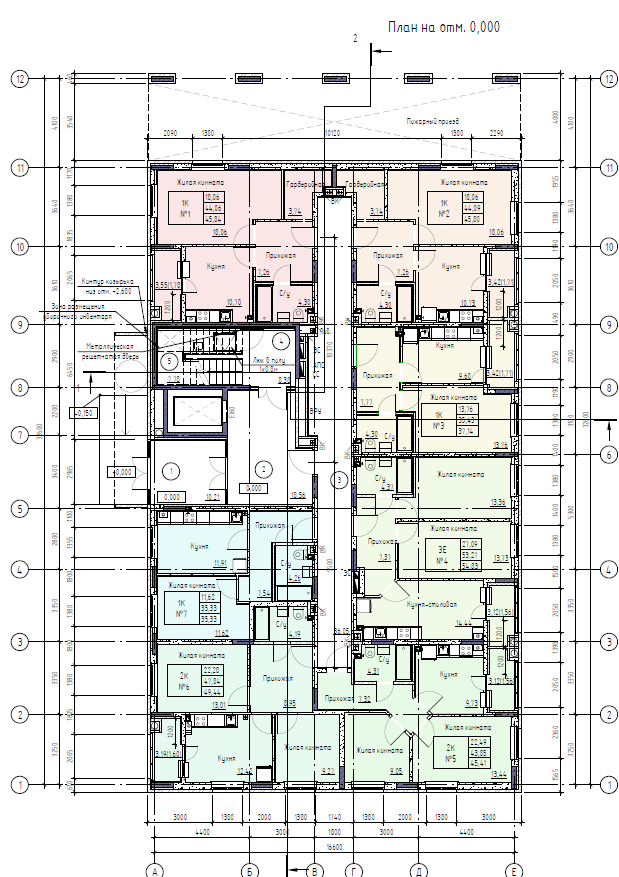 Дом – [●], подъезд (блок-секция) – [●], этаж – [●], квартира № [●].Мебель, кухонные плиты, сантехника и прочие предметы обстановки, изображенные на плане, не устанавливаются. На прилагаемом плане указанное выше нанесено условно в целях определения функционального назначения помещений.ПОДПИСИ СТОРОНФОРМА ОБРАЗЕЦПриложение № 2к Договору участия в долевом строительстве№ _______  от  «___» ______ 20__г.ФОРМААКТсверки взаиморасчетов (доплата денежных средств)к Договору участия в долевом строительстве № ____  от  «____» ______ 202__г.Ростовская обл., г. Батайск                                                                            «    »___________20   г.Общество с ограниченной ответственностью Специализированный застройщик «Западный парк»» (ООО СЗ «Западный парк»), именуемое в дальнейшем «Застройщик», в лице Генерального директора Дегтярева Леонида Олеговича, действующей на основании Устава, с одной стороны и Ф.И.О., дата рождения, место рождения: ____________________ паспорт гражданина РФ: серия: ____ № ___________, выдан: __________________________, код подразделения________, зарегистрирован по адресу: _______________________________, СНИЛС ___________________, номер телефона: __________________ именуемый(ая) в  дальнейшем «Участник долевого строительства», с другой стороны, вместе именуемые «Стороны», а по отдельности «Сторона», составили настоящий Акт сверки взаиморасчетов (далее – «Акт») к Договору участия в долевом строительстве № _____  от  «__» ______ 20___г.. (далее – «Договор») о нижеследующем:По заказу Застройщика лицом, осуществляющим кадастровую деятельность, проведены обмеры Объекта недвижимости (Дом – [●], корпус – [●]), по строительному адресу: Ростовская область, г. Батайск, мкр. Авиагородок, 91  (далее по тексту – «Жилой дом»).Объекту недвижимости присвоен почтовый адрес: [●]На основании данных обмера Объекту долевого строительства – жилому помещению (квартире) с проектным № [●] - присвоен № [●].По результатам обмера, по состоянию на [●] г., Объект долевого строительства имеет Общую приведенную площадь - [●] кв.м. с учетом площадей вспомогательных помещений, лоджий и веранд. В соответствии с п. 4.5. Договора Общая приведенная площадь Объекта долевого строительства применяется для проведения между Сторонами взаиморасчетов по дополнительному уточнению Цены Договора.Разница между Проектной общей приведенной площадью Объекта долевого строительства по Договору равной [●] кв.м и Общей приведенной площадью Объекта долевого строительства, указанной в п. 3 настоящего Акта, составляет: [●] кв.м.В соответствии с условиями Договора и на основе результатов обмера Объекта недвижимости и входящего в его состав Объекта долевого строительства, Стороны настоящим Актом уточняют Цену Договора.Уточнение Сторонами Цены Договора производится посредством умножения Общей приведенной площади Объекта долевого строительства, указанной в п. 3 настоящего Акта, на стоимость одного квадратного метра, указанную в п.4.1. Договора и равную [●] руб.На день подписания настоящего Акта Участник долевого строительства в счет обусловленной Договором цены фактически перечислил на счет эскроу следующие денежные средства: [●] рублей.Разница между окончательной Ценой Договора, установленной п. 7 настоящего Акта, и суммой денежных средств, фактически выплаченных Участником, составляет [●]рублей.Указанную денежную сумму Участник обязуется доплатить Застройщику в счет окончательной Цены Договора в течение 10 (Десяти) банковских дней со дня подписания настоящего Акта. При этом в платежном поручении должно быть указано: «доплата по Дог. № [●] участия в долевом строительстве от [●] г. за [●] усл. ном. [●] (НДС не облагается).Настоящий Акт вступает в силу с момента его подписания Сторонами.Одновременно при подписании Сторонами настоящего Акта, Застройщик передал Участнику долевого строительства выкопировку из Технического плана (описания) на Объект недвижимости - на Объект долевого строительства.Настоящий Акт составлен в двух экземплярах, имеющих одинаковую юридическую силу, по одному для каждой из Сторон.ПОДПИСИ СТОРОНПриложение согласовано:От лица ЗАСТРОЙЩИКА:                                           Участник долевого строительства:	Генеральный директор  ООО «Специализированный застройщик Западный Парк»                                          Л.О.Дегтярев     ----------------------------------           М.П.      подпись                                 __________________________/_____________/ФОРМА ОБРАЗЕЦПриложение № 3к Договору участия в долевом строительстве№ ______  от  «____» июня 202__г.. ФОРМААКТсверки взаиморасчетов (возврат денежных средств)к Договору участия в долевом строительстве № _______  от  «___» _________ 202_г. Ростовская обл., г. Батайск                                                                                      «    »____ 20   г.Общество с ограниченной ответственностью Специализированный застройщик «Западный парк»» (ООО СЗ «Западный парк»), именуемое в дальнейшем «Застройщик», в лице Генерального директора Дегтярева Леонида Олеговича, действующей на основании Устава, с одной стороны и Ф.И.О., дата рождения, место рождения: ____________________ паспорт гражданина РФ: серия: ____ № ___________, выдан: __________________________, код подразделения________, зарегистрирован по адресу: _______________________________, СНИЛС ___________________, номер телефона: __________________ именуемый(ая) в  дальнейшем «Участник долевого строительства», с другой стороны, вместе именуемые «Стороны», а по отдельности «Сторона», составили настоящий Акт сверки взаиморасчетов (далее – «Акт») к Договору участия в долевом строительстве № 60/06  от  «23» июня 2023г.  (далее – «Договор») о нижеследующем:По заказу Застройщика лицом, осуществляющим кадастровую деятельность, проведены обмеры Объекта недвижимости (Дом – [●], корпус – [●]), по строительному адресу: Ростовская область, г. Батайск, мкр. Авиагородок, 91 (далее по тексту – «Жилой дом»).Объекту недвижимости присвоен почтовый адрес: [●]На основании данных обмера Объекту долевого строительства – жилому помещению (квартире) с проектным № [●] - присвоен № [●].По результатам обмера, по состоянию на [●] г., Объект долевого строительства имеет Общую приведенную площадь - [●] кв.м. с учетом площадей вспомогательных помещений, лоджий и веранд. В соответствии с п. 4.5. Договора Общая приведенная площадь Объекта долевого строительства применяется для проведения между Сторонами взаиморасчетов по дополнительному уточнению Цены Договора.Разница между Проектной общей приведенной площадью Объекта долевого строительства по Договору равной [●] кв.м и Общей приведенной площадью Объекта долевого строительства, указанной в п. 3 настоящего Акта, составляет: [●] кв.м.В соответствии с условиями Договора и на основе результатов обмера Объекта недвижимости и входящего в его состав Объекта долевого строительства, Стороны настоящим Актом уточняют Цену Договора.Уточнение Сторонами Цены Договора производится посредством умножения Общей приведенной площади Объекта долевого строительства, указанной в п. 3 настоящего Акта, на стоимость одного квадратного метра, указанную в п.4.1. Договора и равную [●] руб.На день подписания настоящего Акта Участник долевого строительства в счет обусловленной Договором цены фактически перечислил на счет эскроу следующие денежные средства: [●] рублей.Разница между окончательной Ценой Договора, установленной п. 7 настоящего Акта, и суммой денежных средств, фактически выплаченных Участником, составляет [●]рублей.Указанную денежную сумму Застройщик обязуется выплатить Участнику долевого строительства в течение 10 (Десяти) рабочих дней со дня подписания настоящего Акта и при условии предоставления Участником долевого строительства банковских реквизитов для возврата денежных средств. При этом, в платежном поручении должно быть указано: «возврат по Дог. № [●] участия в долевом стр-ве от [●] г. за [●] усл. ном. [●] (НДС не облагается).Настоящий Акт вступает в силу с момента его подписания Сторонами.Одновременно при подписании Сторонами настоящего Акта, Застройщик передал Участнику долевого строительства выкопировку из Технического плана (описания) на Объект недвижимости - на Объект долевого строительства.Настоящий Акт составлен в двух экземплярах, имеющих одинаковую юридическую силу, по одному для каждой из Сторон.ПОДПИСИ СТОРОНПриложение согласовано:От лица ЗАСТРОЙЩИКА:                                           Участник долевого строительства:	Генеральный директор  ООО «Специализированный застройщик Западный Парк»                                          Л.О.Дегтярев     ----------------------------------           М.П.      подпись                                 __________________________/_____________/ВидЗданиеНазначениеМногоквартирный домОбщая площадь здания (кв.м)4038,67Количество этажей:- минимальное количество этажей8- максимальное количество этажей8Количество подземных этажей (шт)–Количество секций (шт)-Общие характеристики:Общие характеристики:Материал наружных стенс монолитным железобетонным каркасом и стенами из мелкоштучных каменных материалов (кирпич, керамические камни, блоки и др.)Материал поэтажных перекрытийМонолитный железобетонКласс энергоэффективностиВСейсмостойкость6            балловНомер Объекта долевого строительства согласно проектуЭтажПодъезд Объект недвижимостиПроектная общая площадь Объекта долевого строительства (кв.м.)Количество комнат:Проектная площадь комнат:Проектная площадь комнат:Проектная площадь комнат:- жилая комната № 1 (кв.м.)Проектная площадь помещений вспомогательного назначения:Проектная площадь помещений вспомогательного назначения:Проектная площадь помещений вспомогательного назначения:- кухня (кв.м.)- санузел (кв.м.)- прихожая (кв.м.)Проектная	площадь	лоджии:	фактическая	/	с понижающим коэффициентом лоджии – 0,5 (м2)Проектная общая приведенная площадь Объекта долевого строительства (кв.м.)ЗАСТРОЙЩИК:ООО СЗ "ЗАПАДНЫЙ ПАРК"Адрес: 346880, Ростовская обл., г. Батайск, ул. М. Горького, д. 356-Е, оф. 14,15,16,17ИНН/КПП 6141057106/614101001ОГРН 1206100039463р/с 40702810126000009195ФИЛИАЛ РОСТОВСКИЙ АКЦИОНЕРНОГО ОБЩЕСТВА АЛЬФА-БАНК г. Ростов-на-Донук/с 30101810500000000207БИК 046015207Генеральный директор ____________________/Л.О. Дегтярев/              м.п.УЧАСТНИК ДОЛЕВОГО СТРОИТЕЛЬСТВА:Ф.И.О, __.__.____ года рождения, место рождения: ___________, паспорт гражданина РФ: серия: _____ № _________, выдан: __.___._____ г.   ___________________, код подразделения: ______, зарегистрирован по адресу: ___________________ _____________________________________, СНИЛС ______________, номер телефона: +7 _________________________________/____________________/От лица ЗАСТРОЙЩИКА:Генеральный директор  ООО «Специализированный застройщик Западный Парк»Дегтярев Л.О.М.П.(подпись)УЧАСТНИК ДОЛЕВОГО СТРОИТЕЛЬСТВА:ФИО(подпись)ЗАСТРОЙЩИК:ООО СЗ "ЗАПАДНЫЙ ПАРК"Генеральный директор ____________________/Л.О. Дегтярев/УЧАСТНИК ДОЛЕВОГО СТРОИТЕЛЬСТВА:Ф.И.О._____________________/_________________/От лица ЗАСТРОЙЩИКА:ООО СЗ "ЗАПАДНЫЙ ПАРК"Адрес: 346880, Ростовская обл., г. Батайск, ул. М. Горького, д. 356-Е, оф. 14,15,16,17ИНН/КПП  6141057106/614101001ОГРН 1206100039463р/с 40702810126000009195ФИЛИАЛ РОСТОВСКИЙ АКЦИОНЕРНОГО ОБЩЕСТВА АЛЬФА-БАНК г. Ростов-на-Донук/с 30101810500000000207БИК 046015207Генеральный директор ____________________/Л.О. Дегтярев/УЧАСТНИК ДОЛЕВОГО СТРОИТЕЛЬСТВА:Ф.И.О, __.__.____ года рождения, место рождения: ___________, паспорт гражданина РФ: серия: _____ № _________, выдан: __.___._____ г.   ___________________, код подразделения: ______, зарегистрирован по адресу: ___________________ _____________________________________, СНИЛС ______________, номер телефона: +7 _________________________________/___________________/ЗАСТРОЙЩИКООО СЗ "ЗАПАДНЫЙ ПАРК"Адрес: 346880, Ростовская обл., г. Батайск, ул. М. Горького, д. 356-Е, оф. 14,15,16,17ИНН/КПП  6141057106/614101001ОГРН 1206100039463р/с 40702810126000009195ФИЛИАЛ РОСТОВСКИЙ АКЦИОНЕРНОГО ОБЩЕСТВА АЛЬФА-БАНК г. Ростов-на-Донук/с 30101810500000000207БИК 046015207Генеральный директор ____________________/Л.О. Дегтярев/  УЧАСТНИК ДОЛЕВОГО СТРОИТЕЛЬСТВА:Ф.И.О, __.__.____ года рождения, место рождения: ___________, паспорт гражданина РФ: серия: _____ № _________, выдан: __.___._____ г.   ___________________, код подразделения: ______, зарегистрирован по адресу: ___________________ _____________________________________, СНИЛС ______________, номер телефона: +7 ___________________________________/____________________/